EM nº 00071/2023 MPOBrasília, 10 de Outubro de 2023Senhor Presidente da República,1.                Proponho a abertura de crédito especial ao Orçamento Fiscal da União (Lei nº 14.535, de 17 de janeiro de 2023), no valor de R$ 3.143.559,00 (três milhões, cento e quarenta e três mil, quinhentos e cinquenta e nove reais), em favor dos Ministérios da Justiça e Segurança Pública, e da Integração e do Desenvolvimento Regional, conforme demonstrado em Quadro Anexo a esta Exposição de Motivos.2.                O crédito em pauta visa incluir novas categorias de programação no orçamento vigente dos mencionados órgãos, referentes a Emendas Individuais, de acordo com solicitação de seus autores, a fim de atender despesas com:                   a) no Ministério da Justiça e Segurança Pública:- Administração Direta, o apoio ao Sistema Penitenciário Nacional; e                   b) no Ministério da Integração e do Desenvolvimento Regional:- Departamento Nacional de Obras Contra as Secas – DNOCS, o apoio a projetos de desenvolvimento sustentável local integrado.3.                O pleito em referência será viabilizado mediante Projeto de Lei, à conta de anulação de dotações orçamentárias, referente a Emendas Individuais, observado o disposto no art. 43, § 1º, inciso III, da Lei nº 4.320, de 17 de março de 1964, em conformidade com as prescrições do art. 167, inciso V, da Constituição.4.                Em relação ao que dispõe o art. 52, § 4º, da Lei nº 14.436, de 9 de agosto de 2022, Lei de Diretrizes Orçamentárias para 2023 - LDO-2023, cumpre informar que as alterações propostas no presente ato não afetam a obtenção da meta de resultado primário fixada para o corrente exercício, uma vez que se referem a remanejamento entre despesas primárias discricionárias, não alterando o seu montante.5.                No que tange aos limites individualizados para as despesas primárias e demais operações que afetam o resultado primário, vale mencionar que o crédito em questão está de acordo com o § 1º do art. 12 da Lei Complementar nº 200, de 30 de agosto de 2023, por não ampliar as dotações orçamentárias sujeitas aos mencionados limites. Ressalta-se que, com a sanção da citada Lei, ficou revogado o art. 107 do Ato das Disposições Constitucionais Transitórias - ADCT, conforme dispõe o art. 9º da Emenda Constitucional nº 126, de 21 de dezembro de 2022, aplicando-se, em 2023, os limites vigentes no momento da publicação da LOA-2023, relativos ao respectivo Poder ou órgão, segundo o estabelecido no caput do art. 12 da Lei Complementar nº 200, de 2023.6.                No que diz respeito ao disposto no inciso III do caput do art. 167 da Constituição Federal, cumpre ressaltar que o presente ato afeta positivamente o cumprimento da “Regra de Ouro”.7.                Em relação ao § 18 do art. 52 da LDO-2023, segue, em anexo, o demonstrativo de desvios de valores cancelados que ultrapassam vinte por cento das dotações das respectivas ações.8.                Cabe acrescentar que os ajustes do Plano Plurianual para o período de 2020 a 2023, de que trata a Lei nº 13.971, de 27 de dezembro de 2019, porventura necessários em decorrência das alterações promovidas, deverão ser realizados de acordo com o inciso I do art. 21 da referida Lei.9.                Ressalte-se, por oportuno, que as alterações em comento decorrem de solicitações formalizadas pelos próprios autores das emendas individuais, por meio do Sistema Integrado de Planejamento e Orçamento – SIOP, e as programações objeto de cancelamento não sofrerão prejuízo na sua execução, uma vez que os remanejamentos propostos estão de acordo com as respectivas solicitações.10.              Informo ainda que, na hipótese de atendimento ao pleito, a proposta de abertura do referido crédito deverá ser encaminhada ao Congresso Nacional até o dia 15 de outubro de 2023, de acordo com o § 2º do art. 52 da LDO-2023.11.              Diante do exposto, submeto à sua consideração o anexo Projeto de Lei, que visa efetivar a abertura de crédito especial.Respeitosamente,Assinado eletronicamente por: Simone Nassar TebetQUADRO ANEXO À EXPOSIÇÃO DE MOTIVOS DO MINISTÉRIO DO PLANEJAMENTO E ORÇAMENTO No 71, DE 10/10/2023  R$ 1,00DiscriminaçãoAplicaçãoOrigem dos RecursosMinistério da Agricultura e Pecuária0399.128       Ministério da Agricultura e Pecuária - Administração Direta0399.128Ministério da Educação0997.821       Universidade Federal do Recôncavo da Bahia0997.821Ministério da Justiça e Segurança Pública849.661849.661       Ministério da Justiça e Segurança Pública - Administração Direta849.6610Fundo Penitenciário Nacional0849.661Ministério da Cultura0399.128        Fundo Nacional de Cultura0399.128Ministério da Integração e do Desenvolvimento Regional2.293.8980Departamento Nacional de Obras Contra as Secas - DNOCS2.293.8980Ministério do Desenvolvimento e Assistência Social, Família e Combate à Fome0497.821       Ministério do Desenvolvimento e Assistência Social, Família e Combate à Fome - Adm. Direta0497.821Total3.143.5593.143.559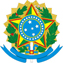 Ministério do Planejamento e OrçamentoMinistério do Planejamento e OrçamentoMinistério do Planejamento e OrçamentoMinistério do Planejamento e OrçamentoMinistério do Planejamento e OrçamentoMinistério do Planejamento e OrçamentoMinistério do Planejamento e OrçamentoMinistério do Planejamento e OrçamentoSIOP - Alterações OrçamentáriasSIOP - Alterações OrçamentáriasSIOP - Alterações OrçamentáriasSIOP - Alterações OrçamentáriasSIOP - Alterações OrçamentáriasSIOP - Alterações OrçamentáriasSIOP - Alterações OrçamentáriasSIOP - Alterações OrçamentáriasExercício: 2023Exercício: 2023Exercício: 2023Exercício: 2023Exercício: 2023Exercício: 2023Exercício: 2023Exercício: 2023Exercício: 2023Exercício: 2023Exercício: 2023Exercício: 2023Exercício: 2023Exercício: 2023Exercício: 2023RELATÓRIO DEMONSTRATIVO DOS DESVIOSRELATÓRIO DEMONSTRATIVO DOS DESVIOSRELATÓRIO DEMONSTRATIVO DOS DESVIOSRELATÓRIO DEMONSTRATIVO DOS DESVIOSRELATÓRIO DEMONSTRATIVO DOS DESVIOSRELATÓRIO DEMONSTRATIVO DOS DESVIOSRELATÓRIO DEMONSTRATIVO DOS DESVIOSRELATÓRIO DEMONSTRATIVO DOS DESVIOS(Art.52, §18, da Lei nº 14.436, de 9 de agosto de 2022)(Art.52, §18, da Lei nº 14.436, de 9 de agosto de 2022)(Art.52, §18, da Lei nº 14.436, de 9 de agosto de 2022)(Art.52, §18, da Lei nº 14.436, de 9 de agosto de 2022)(Art.52, §18, da Lei nº 14.436, de 9 de agosto de 2022)(Art.52, §18, da Lei nº 14.436, de 9 de agosto de 2022)(Art.52, §18, da Lei nº 14.436, de 9 de agosto de 2022)(Art.52, §18, da Lei nº 14.436, de 9 de agosto de 2022)(Art.52, §18, da Lei nº 14.436, de 9 de agosto de 2022)(Art.52, §18, da Lei nº 14.436, de 9 de agosto de 2022)(Art.52, §18, da Lei nº 14.436, de 9 de agosto de 2022)(Art.52, §18, da Lei nº 14.436, de 9 de agosto de 2022)(Art.52, §18, da Lei nº 14.436, de 9 de agosto de 2022)(Art.52, §18, da Lei nº 14.436, de 9 de agosto de 2022)(Art.52, §18, da Lei nº 14.436, de 9 de agosto de 2022)(Art.52, §18, da Lei nº 14.436, de 9 de agosto de 2022)(Art.52, §18, da Lei nº 14.436, de 9 de agosto de 2022)(Art.52, §18, da Lei nº 14.436, de 9 de agosto de 2022)(Art.52, §18, da Lei nº 14.436, de 9 de agosto de 2022)(Art.52, §18, da Lei nº 14.436, de 9 de agosto de 2022)(Art.52, §18, da Lei nº 14.436, de 9 de agosto de 2022)(Art.52, §18, da Lei nº 14.436, de 9 de agosto de 2022)(Art.52, §18, da Lei nº 14.436, de 9 de agosto de 2022)(Art.52, §18, da Lei nº 14.436, de 9 de agosto de 2022)R$ 1,00R$ 1,00R$ 1,00R$ 1,00ProgramaçãoProgramaçãoProgramaçãoProgramaçãoProgramaçãoProgramaçãoLOA
(A)LOA
(A)Dotação
Atual (B)Dotação
Atual (B)Dotação
Atual (B)Créditos em
Tramitação (C)Créditos em
Tramitação (C)Créditos em
Tramitação (C)Créditos em
Tramitação (C)Valor deste
Crédito (D)Valor deste
Crédito (D)Dotação Resultante
(E) = B + C + DDotação Resultante
(E) = B + C + DDotação Resultante
(E) = B + C + DDesvio em Relação à
LOA (F) = (E - A) / ADesvio em Relação à
LOA (F) = (E - A) / ADesvio em Relação à
LOA (F) = (E - A) / ADesvio em Relação à
LOA (F) = (E - A) / ADesvio em Relação à
LOA (F) = (E - A) / A10.30907.06.421.5016.21BP.0031 - Aprimoramento do Sistema Penitenciário Nacional e Incentivo ao Desenvolvimento da Inteligência Penitenciária - No Estado de Minas Gerais10.30907.06.421.5016.21BP.0031 - Aprimoramento do Sistema Penitenciário Nacional e Incentivo ao Desenvolvimento da Inteligência Penitenciária - No Estado de Minas Gerais10.30907.06.421.5016.21BP.0031 - Aprimoramento do Sistema Penitenciário Nacional e Incentivo ao Desenvolvimento da Inteligência Penitenciária - No Estado de Minas Gerais10.30907.06.421.5016.21BP.0031 - Aprimoramento do Sistema Penitenciário Nacional e Incentivo ao Desenvolvimento da Inteligência Penitenciária - No Estado de Minas Gerais10.30907.06.421.5016.21BP.0031 - Aprimoramento do Sistema Penitenciário Nacional e Incentivo ao Desenvolvimento da Inteligência Penitenciária - No Estado de Minas Gerais10.30907.06.421.5016.21BP.0031 - Aprimoramento do Sistema Penitenciário Nacional e Incentivo ao Desenvolvimento da Inteligência Penitenciária - No Estado de Minas Gerais921.963921.963849.661849.661849.6610000-849.661-849.661000-100,00 %-100,00 %-100,00 %-100,00 %-100,00 %10.42902.13.392.5025.20ZF.0001 - Promoção e Fomento à Cultura Brasileira - Nacional10.42902.13.392.5025.20ZF.0001 - Promoção e Fomento à Cultura Brasileira - Nacional10.42902.13.392.5025.20ZF.0001 - Promoção e Fomento à Cultura Brasileira - Nacional10.42902.13.392.5025.20ZF.0001 - Promoção e Fomento à Cultura Brasileira - Nacional10.42902.13.392.5025.20ZF.0001 - Promoção e Fomento à Cultura Brasileira - Nacional10.42902.13.392.5025.20ZF.0001 - Promoção e Fomento à Cultura Brasileira - Nacional1.069.537.7671.069.537.767115.487.350115.487.350115.487.3500000-399.128-399.128115.088.222115.088.222115.088.222-89,24 %-89,24 %-89,24 %-89,24 %-89,24 %20.55101.08.306.5033.2798.0029 - Aquisição e Distribuição de Alimentos da Agricultura Familiar para Promoção da Segurança Alimentar e Nutricional - No Estado da Bahia20.55101.08.306.5033.2798.0029 - Aquisição e Distribuição de Alimentos da Agricultura Familiar para Promoção da Segurança Alimentar e Nutricional - No Estado da Bahia20.55101.08.306.5033.2798.0029 - Aquisição e Distribuição de Alimentos da Agricultura Familiar para Promoção da Segurança Alimentar e Nutricional - No Estado da Bahia20.55101.08.306.5033.2798.0029 - Aquisição e Distribuição de Alimentos da Agricultura Familiar para Promoção da Segurança Alimentar e Nutricional - No Estado da Bahia20.55101.08.306.5033.2798.0029 - Aquisição e Distribuição de Alimentos da Agricultura Familiar para Promoção da Segurança Alimentar e Nutricional - No Estado da Bahia20.55101.08.306.5033.2798.0029 - Aquisição e Distribuição de Alimentos da Agricultura Familiar para Promoção da Segurança Alimentar e Nutricional - No Estado da Bahia1.497.8211.497.8211.497.8211.497.8211.497.8210000-497.821-497.8211.000.0001.000.0001.000.000-33,24 %-33,24 %-33,24 %-33,24 %-33,24 %SIOP - http://www.siop.planejamento.gov.brSIOP - http://www.siop.planejamento.gov.brSIOP - http://www.siop.planejamento.gov.brSIOP - http://www.siop.planejamento.gov.brSIOP - http://www.siop.planejamento.gov.brSIOP - http://www.siop.planejamento.gov.brSIOP - http://www.siop.planejamento.gov.brSIOP - http://www.siop.planejamento.gov.br03/10/2023 10:2903/10/2023 10:2903/10/2023 10:2903/10/2023 10:2903/10/2023 10:2903/10/2023 10:2903/10/2023 10:29Página 1 dePágina 1 dePágina 1 de 1SIOP - http://www.siop.planejamento.gov.brSIOP - http://www.siop.planejamento.gov.brSIOP - http://www.siop.planejamento.gov.brSIOP - http://www.siop.planejamento.gov.brSIOP - http://www.siop.planejamento.gov.brSIOP - http://www.siop.planejamento.gov.brSIOP - http://www.siop.planejamento.gov.brSIOP - http://www.siop.planejamento.gov.br03/10/2023 10:2903/10/2023 10:2903/10/2023 10:2903/10/2023 10:2903/10/2023 10:2903/10/2023 10:2903/10/2023 10:29Página 1 dePágina 1 dePágina 1 de 1